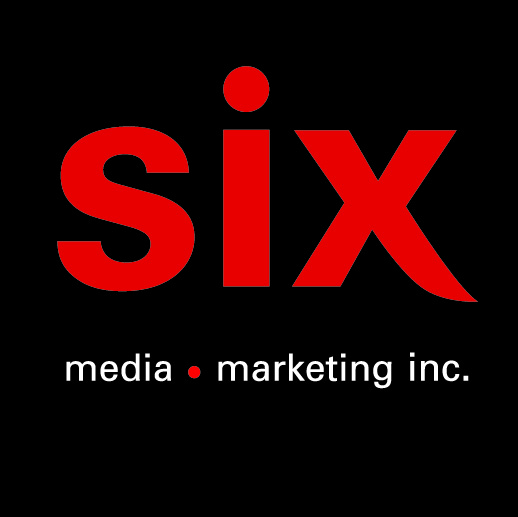 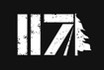 Jay ScøttBroken – Le nouvel extraitMontréal, août 2021 - Après le succès retentissant de sa collaboration avec le prolifique rappeur FouKi sur sa chanson Copilote, Jay Scøtt nous revient brisé, mais recollé à la Krazy Glue. Broken (Radio Edit) est une chanson qui s'inspire de la culture populaire, d'une relation houleuse et de la dépendance aux lendemains de veille. Jérémie nous livre avec honnêteté une version étoffée de cette chanson parue sur YouTube et toutes les plateformes de streaming en janvier 2020. Comme dirait Boom Desjardins; après la pluie le beau temps mais l'orage peut durer longtemps. Pour Jay Scøtt, il est peut-être temps que le soleil sorte…Les créditsAuteur & Compositeur : Jay Scøtt Mix par Seb RubanMaster par Richard Addison
Artwork par Kristian Bolanos
Source : 117 Records Information : Simon Fauteux / Patricia Clavel